Dear 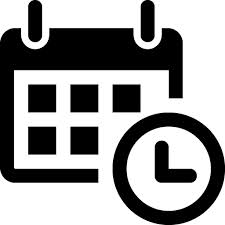 This is a reminder of your appointment with Joe Advisor,  Wealth Manager at XYZ Wealth Management on:             _____________________________________                                             DAY / MONTH / TIMEThis is a reminder of your appointment with Joe Advisor,  Wealth Manager at XYZ Wealth Management on:             _____________________________________                                             DAY / MONTH / TIMEThis is a reminder of your appointment with Joe Advisor,  Wealth Manager at XYZ Wealth Management on:             _____________________________________                                             DAY / MONTH / TIMEThis is a reminder of your appointment with Joe Advisor,  Wealth Manager at XYZ Wealth Management on:             _____________________________________                                             DAY / MONTH / TIMEThis is a reminder of your appointment with Joe Advisor,  Wealth Manager at XYZ Wealth Management on:             _____________________________________                                             DAY / MONTH / TIMEThis is a reminder of your appointment with Joe Advisor,  Wealth Manager at XYZ Wealth Management on:             _____________________________________                                             DAY / MONTH / TIMEThis is a reminder of your appointment with Joe Advisor,  Wealth Manager at XYZ Wealth Management on:             _____________________________________                                             DAY / MONTH / TIMEThis is a reminder of your appointment with Joe Advisor,  Wealth Manager at XYZ Wealth Management on:             _____________________________________                                             DAY / MONTH / TIMEAGENDAAGENDAAGENDAAGENDAAGENDAAGENDAAGENDAAGENDAAGENDASERVICETOPICTOPICTOPICTOPICTOPICTOPICTOPICTOPICRetirement PlanningPensionCPP/OASLiving ExpensesLong-Term CareEstate PlanningWill/POABeneficiariesBusiness SuccessionCharitable GivingTax PlanningTax StrategiesBusiness Tax PlanningForeign AssetsPersonal Tax PlanningRisk ManagementPre-mature DeathDisabilityCritical IllnessAsset ProtectionNon Financial AdviceLife TransitionsLife TransitionsDivorceEldercareBereavementNon Financial AdviceLife TransitionsLife TransitionsSecond MarriageSudden WealthNon Financial AdviceOther  _________________________________Other  _________________________________Other  _________________________________Other  _________________________________Other  _________________________________